COMMUNICATIONS/MARKETING/SOCIAL MEDIAMARKETINGDESCRIPTION:Elected or appointed volunteer responsible for chapter- based marketing activities to increase awareness of both the chapter and the PMI brand within the territory. The volunteer will develop and execute an integrated marketing program to support member acquisition, member retention, event promotion, outreach activities,sponsorships, and other related activities in alignment with the chapter’s strategic objectives and PMI’s messaging.These activities shall be performed in accordance with chapter bylaws and PMI policies, brand guidelines and global marketing strategy.RESPONSIBILITIES:1	Strategy and PlanningDevelop and implement an integrated marketing program aligned with the chapter’s strategic objectives.Monitor, optimize and analyze all marketing activities according to defined KPIs.Develop and implement succession and transition plan for the role.2	ExecutionEnsure brand consistency within the chapter to PMI’s brand positioning by reviewing chapter website, communications and marketing materials.Gain access to PMI’s Marketing Portal and review regularly to identify useful PMI-provided marketing resources.Work with local vendors to develop marketing materials in accordance with PMI brand guidelines, if suitable materials are not available in the Marketing Portal.Monitor and coordinate branded presentations and messaging to external stakeholders and other organizations interested in PMI products and services.Coordinate and organize presentations to chapter members, for use at chapter events and other opportunities.Maintain relationships with existing sponsors for continued revenue generation to fund the chapter’s activities and events.Support the events teams with brand and PMI messaging to ensure consistency across the chapters’ representation.Plan and purchase print and digital advertising and coordinate with communications and social media.3	CollaborationCreate and execute annual marketing plan with detailed activity calendar including but not limited to messaging, email, advertising (and sponsorship), events, web updates, newsletters, social media content, goals and KPIs.Collaborate with local businesses and academic institutions, where appropriate, to publicize the chapter and PMI.Use best practices in marketing to promote the chapter and its activities to members and the community at large.BUSINESS ACUMEN SKILLS:Proficiency with, or desire to learn digital marketing tools, including email marketing platforms, social media platforms, web content management systems, research/surveysUnderstanding of marketing strategy, tactics, planning and deliveryWorking knowledge of best practices in marketingPOWER SKILLS:Public speaking/presentationPersuasion/motivationAbility and desire to stay informed of evolving marketing trends and resourcesFunctional Areas and Associated Roles and ResponsibilitiesChapter Volunteer20	Role Delineation Study Results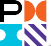 